DAFTAR PUSTAKASuripin, 2003. Sistem Drainase Perkotaan Yang Berkelanjutan. PenerbitAndi Yogyakarta.Suripin, 2004. Sistem Drainase Perkotaan Yang Berkelanjutan. Penerbit Andi, Semarang Departemen Pekerjaan Umum,2012Anonim, 1990. Petunjuk Desain Permukaan Jalan No. 008/T/BNKT/1990. Direktur Jendral Bina Marga,Jakarta.Anonim. 1997. Drainase Perkotaan. Penerbit Gunadarma, Jakarta.Hasmar,H. (2011). Drainase Terapan. Gunadarma, YogyakartaHasmar. 2002, Drainase Perkotaan. Penerbit UII PressKusnadi, Kaslim D. Indra, Setiawan B. Sapei, Asep. Pratowo. Erizal. 2006. Perancangan Irigasi dan Drainase Interaktif Berbasis Teknologi Informasi. Institut Pertanian Bogor (IPB). Bogor.Lawalata,Greece M. 2013. Modul Perancangan drainase jalan. Kementrian pekerjaan umum badan litbang pusat penelitian dan pengembangan jalan dan jembatan.Machairiyah. 2007. Analisis Curah Hujan untuk Pendugaan Debit Puncak dengan Metode Rasional pada Das Percut Kabupaten Deli Serdang. Universitas Sumatera Utara (USU). Medan.Triatmodjo, Bambang. 2013. Hidrologi Terapan. Yogyakarta: Penerbit Beta Offset YogyakartaTriatmodjo, Bambang. 2015. Hidrologi Terapan. Yogyakarta: Penerbit Beta Offset Yogyakarta SNI 03.2406.1991 Tentang Tata Cara Perencanaan DrainaseSantoso, T .H, Wilis, G.R & Nuary, Elfa (2020). Redesain Bendung D.I Raja Bawah Menggunakan Bendung Tyol.Rizqi Dwi Prasetyo, Yosef Cahyo, Ahmad Ridwan (2019). Analisa Perencanaan Sistem Drainase Dalam Upaya Penanggulangan Banjir Di Kecamatan Gandusari Kabupaten TrenggalekMarsyad, Hardoyo. 2009. Mekanika Fluida Dasar. Fakultas Teknik Universitas malahayati. Bandar lampung.Marsyad, Hardoyo. 2010. Mekanika Fluida Lanjut. Fakultas Teknik Universitas malahayati. Bandar lampung.Teguh Haris Santoso, Nadya Shafira Salsabila, Isradias Mirajhusnita, Weimintoro, Okky Hendra Hermawan dan M. Yusuf (2023). Penanganan Banjir di Lingkungan Universitas Pancasakti Tegal Menggunakan U-Ditch dan Box Culvert.Moh Putera, Foni Awi (2019). Perencanaan Pengembangan Drainase Berwawasan Lingkungan Menggunakan Metode ARP Di Universitas Wirajaja Sumenep.LAMPIRAN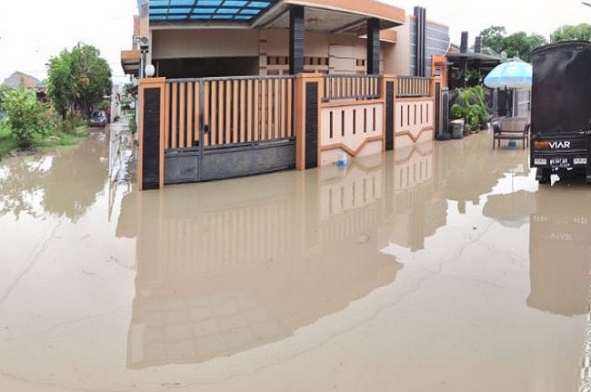 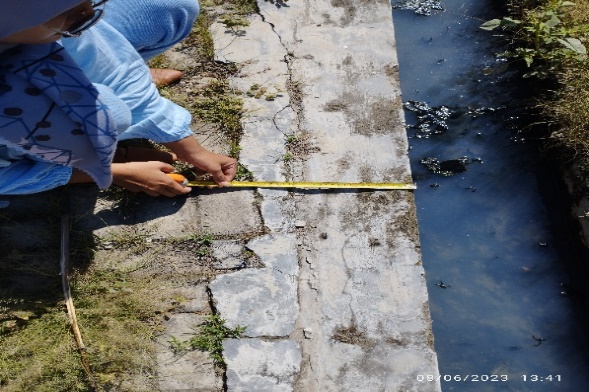 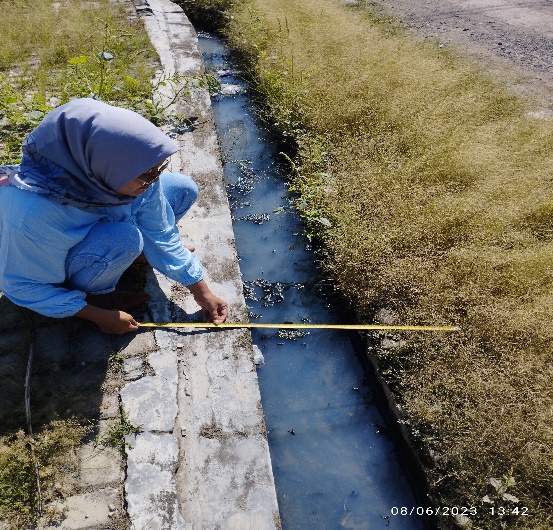 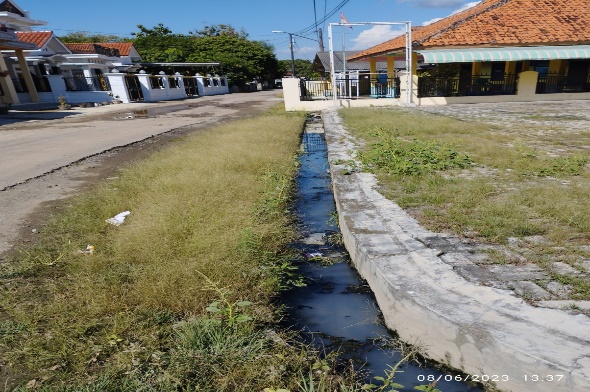 